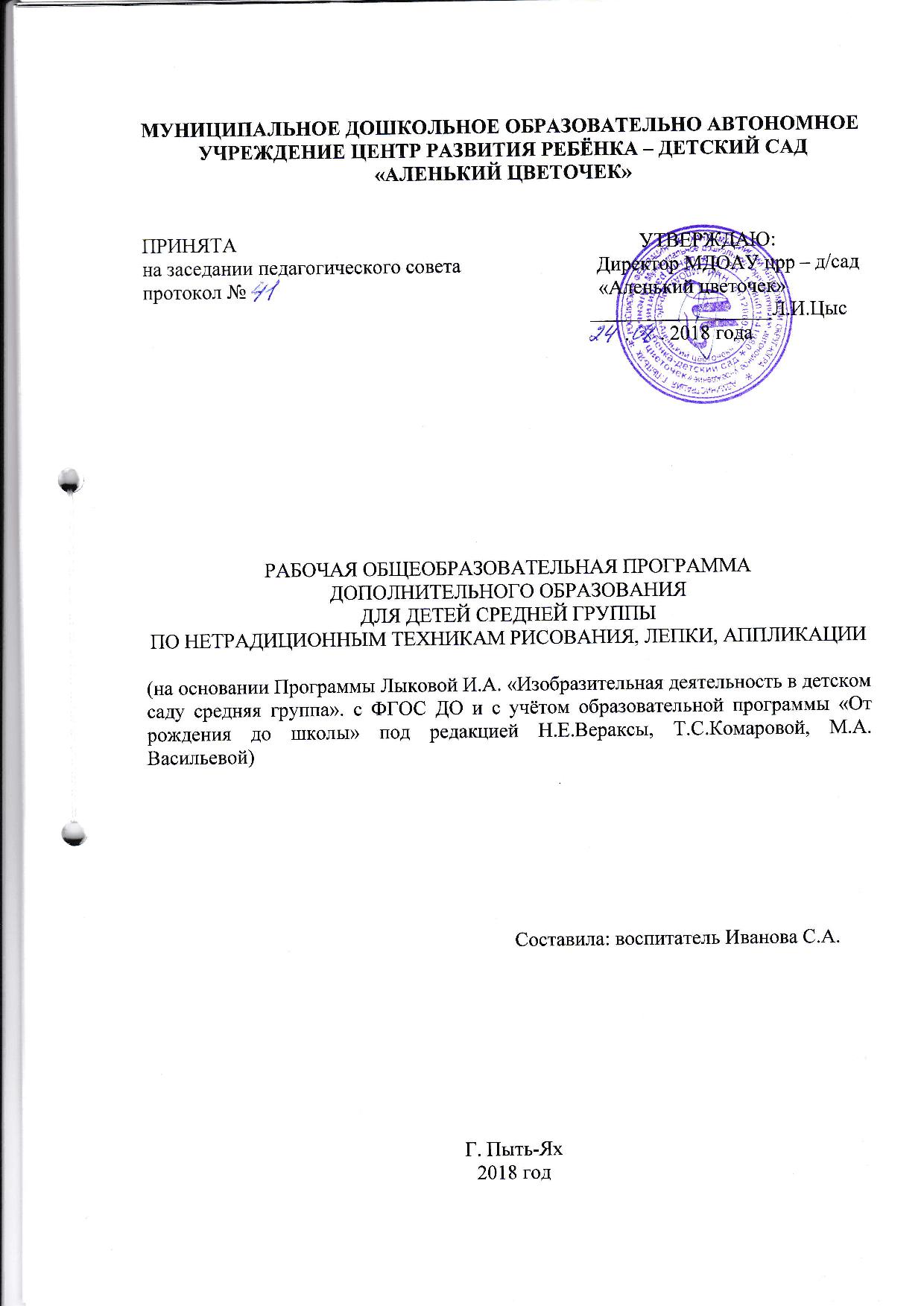 Пояснительная записка Дошкольный возраст – период приобщения к миру общечеловеческих цен-остей, время установления первых отношений с людьми. Для нормального развития детям необходимо творческое самовыражение. Творчество заложено в детях самой природой. Они любят сочинять, выдумывать, фантазировать, изображать, перевоплощать. Детское творчество само по себе не проявляется. Для этого необходимо внимание к нему со стороны взрослых. Ребенок познает мир всеми органами чувств. Чем богаче, разнообразнее жизненные впечатления ребенка, тем ярче, необычнее его ассоциации. Роль педагога – оказать всестороннюю помощь ребенку при решении стоящих перед ним творческих задач, побуждать к нестандартным решениям. Использование нетрадиционных техник на занятиях рисования, лепке, аппликации способствует повысить интерес к изобразительной деятельности, вызвать положительный эмоциональный отклик, развивать художественно – творческие способности ребенка.Чем же хороши нетрадиционные техники? Они не требуют высокоразвитых технических умений, дают возможность более «рельефно» продемонстрировать возможности некоторых изобразительных средств, что позволяет развивать умение видеть выразительность форм.Кроме того, особенности изобразительного материала «подсказывают» детям будущий образ, что важно на этапе становления замыслообразования.   Ценна также возможность интеграции разных видов изобразительной дея-тельности (рисование, лепки, аппликации); в процессе создания интересного образа, возможно сочетание изобразительных техник и материалов (рисо-вание пластилином, коллаж, набрызг и др.). Данный вид деятельности позволяет сделать работы детей более интересными, выразительными, красочными, а также развить детскую самостоятельность, мышление и зрительный генезис.Таким образом, обучение детей нетрадиционным способам рисования, лепке и аппликации активизирует познавательный интерес, формирует эмоционально - положительное отношение к процессу художественной деятельности, способствует эффективному развитию детского творчества.Данная программа направлена на развитие у ребенка любви к прекрасному, обогащению его духовного мира, развития воображения, эстетического отношения к окружающей действительности, приобщение к искусству как неотъемлемой части духовной и материальной культуры, эстетического средства формирования и развития личности ребенка.Кружок дает широкие возможности для творческого самовыражения, способствует осознанному выбору ребенком деятельности на созидание, создание нового, а не на разрушение, желание сломать.Цель: развитие мелкой моторики рук и творческих способностей детей, через занятия аппликацией, лепки и рисования в нетрадиционной форме. Задачи:- Познакомить с нетрадиционными изобразительными техниками рисования (пальчиками – ладошками, оттиск пробкой, рисование свечой и т.д.)- Обучать основам создания художественных образов.- Формировать практические навыки работы в различных видах художественной деятельности: рисовании, лепке, аппликации.- Совершенствовать умения и навыки в свободном экспериментировании с материалами для работы в различных нетрадиционных техниках.- Развивать сенсорные способности восприятия, чувства цвета, ритма, формы, объема в процессе работы с различными материалами: красками, пластилином, солью и т.д.- Воспитывать аккуратность в работе и бережное отношение к материалам, используемым в работе.- Развитие мелкой моторики, координации движений рук, глазомер;- Развитие речевых навыков;        - Воспитание желания участвовать в создании индивидуальных и коллективных работах.           Новизной и отличительной особенностью программы «Волшебные ручки» по нетрадиционным техникам рисования, лепки и аппликации является то, что она имеет инновационный характер. В системе работы используются нетрадиционные методы и способы развития детского художественного творчества. Используются самодельные инструменты, природные и бросовые для нетрадиционного рисования. Нетрадиционное рисование, лепка и аппликация доставляет детям множество положительных эмоций, раскрывает возможность использования хорошо знакомых им бытовых предметов в качестве оригинальных художественных материалов, удивляет своей непредсказуемостью.При работе с детьми применяются следующие методы:- словесный;- наглядный;- практический.Используются различные формы работы:- беседы;- наблюдения;- рассматривание.Структура занятия:Первая часть занятия – упражнения на развитие координации пальцев рук – пальчиковые игры и упражнения.Вторая часть занятия – продуктивная деятельность.Организация занятий кружка:           Программа предполагает проведение двух занятий в неделю. Продолжительность занятий составляет 20 минут.  В неделю 2 занятия. В год 65 занятий.  Программа рассчитана для детей среднего дошкольного возраста (4-5 лет).Реализация программы, поможет детям дошкольного возраста творчески подходить к видению мира, который изображают, и использовать для самовыражения   любые доступные средстваНаправленность кружковой работы и программы – художественно-эстетическое развитие детей.Срок реализации программы: 8 месяцев.Список детей, посещающих кружок:Ожидаемые результаты работы: Решение задач данной программы поможет детям:- уметь украшать свою работу различными материалами;- уметь планировать работу по реализации замысла;- предвидеть результат и достигать его;- создавать объемные картины, композиции;- развить активность и самостоятельность детей в художественно-эстетической деятельности;- уметь находить новые способы для художественного изображения;- передавать в работах свои чувства с помощью различных средств выразительности;- использовать различные приемы и техники при выполнении рисования, лепки и аппликации.Подведение итогов: Проведение выставок детских работ.-Проведение открытого мероприятия для родителей и педагогов ДОУ.Педагогическая диагностика проводится 2 раза в год. Для ее проведения используются следующие методы: наблюдение; анализ детских работ. Условия реализации программы:Необходимое помещение, оборудованное столами и стульями в соответствии с ростом детей.Предметно-развивающая среда:Цветной картон для фона, гофрированная бумага, цветная бумага, салфетки, фольга, клеенки, ножницы, клей-карандаш, клей ПВА, простые карандаши, разные номера кисточек, скотч, крупа, ткань, цветная двусторонняя бумага, тонированная бумага, ватные диски, ватные палочки, вата; бумага для рисования, краски, кисточки, печатки, штампы (подручный материал, растения, листья), поролон; пластилин, доски для лепки, стеки.Количество учебных часов. Октябрь- 9 занятий, Ноябрь-9 занятий, Декабрь-8 занятий, Январь – 7 занятий, Февраль – 8 занятий, Март – 8 занятий, Апрель – 9 занятий, Май – 7 занятий. Всего: 65 занятий.Форма занятий - тематическая совместная деятельность педагога и ребенка в форме кружковой работы.Комплексно-тематическое планирование работыСписок литературы:Амоков В.Б. «Искусство аппликации» М. 2002г.Доронова Т.Н., Якобсон С.Т. «Обучение детей рисованию, лепка, аппликации в игре» М. 1992г.Давыдова Г.Н. «Детский дизайн» Пластилинография- М.: Издательство«Скрипторий 2003г», 2008.Комарова Т.С.  Занятия по изобразительной деятельности в детском саду.: М. «Просвещение», 1991.Казанова Р.Г., Сайганова Т.И., Седова Е.М. Рисование с детьми дошкольного возраста: Нетрадиционные техники, планирование, конспекты занятий. – М: ТЦ «Сфера», 2004;Колдина Д.Н. «Лепка с детьми 4 - 5 лет» - М.: Мозаика-Синтез, 2013.Лыкова  И.А. «Я делаю аппликации», Карапуз, 2008г.Лыкова И.А. Изобразительная деятельность в детском саду.-М., Карапуз- Дидактика, 2007Малышева А.Н., Н.В.Ермолаева «Аппликация в детском саду» Ярославль «Академия развития» 2006г.Под. редакцией Н. П. Сакулиной “Методика обучения рисованию, лепке и аппликации в детском саду”: Москва, “Просвещение”.1971 год.Программа художественного воспитания, обучения и развития детей 2-7 лет» И. А. Лыкова. – Москва, 2011. – Издательский дом «Цветной мир».     12. Румянцева Е. Аппликация. Простые поделки.:  Москва, «АЙРИС-пресс», 2007.         13. Источник интернет ресурсы.№Ф.И. ребёнка Год рожденияГорохов Святослав12.12.2014Гостенова Настя23.09.2014Зубак Матвей4.12.2014Забиров Азамат18.07.2014Жерздев Ярослав21.08.2014Коробейникова Есения16.12.2014Михеева София29.09.2014Минигулова Сабина27.11.204Привалов Назар03.09.2014Савкатова Хадижа21.07.2014Сидорин Илья14.10.201412.Сидорук Каролина09.09.2014№ занятия№ занятия№ занятияТема занятияТема занятияТема занятияНетрадиционнаятехникаЦель занятияЦель занятияЦель занятияОборудованиеОборудованиеОборудованиеОктябрьОктябрьОктябрьОктябрьОктябрьОктябрьОктябрьОктябрьОктябрьОктябрьОктябрьОктябрьОктябрь11Рисование: «Осень наступила…»Рисование: «Осень наступила…»Рисование: «Осень наступила…»Рисование: «Осень наступила…»Пальчиковая живописьПальчиковая живописьУчить рисовать в технике «пальчиковая живопись». Закреплять умение работать гуашью, салфеткой, ватной палочкой для изображения капелек.Развивать моторику рук, речь, в работе аккуратность, знания о цвете.Учить рисовать в технике «пальчиковая живопись». Закреплять умение работать гуашью, салфеткой, ватной палочкой для изображения капелек.Развивать моторику рук, речь, в работе аккуратность, знания о цвете.Учить рисовать в технике «пальчиковая живопись». Закреплять умение работать гуашью, салфеткой, ватной палочкой для изображения капелек.Развивать моторику рук, речь, в работе аккуратность, знания о цвете.Кисти, гуашь разного цвета, баночки с водой, бумага для рисованияКисти, гуашь разного цвета, баночки с водой, бумага для рисования22Лепка: «Осеннее дерево»Лепка: «Осеннее дерево»Лепка: «Осеннее дерево»Лепка: «Осеннее дерево»ПластилинографияПластилинографияОбучение приемам работы с новой техникой «пластилинография»: знакомство с новыми приемами (скатывание, надавливание и размазывание); формирование интереса к лепке;обучение умению ориентироваться на листе бумаги; развитие мелкой моторики.Обучение приемам работы с новой техникой «пластилинография»: знакомство с новыми приемами (скатывание, надавливание и размазывание); формирование интереса к лепке;обучение умению ориентироваться на листе бумаги; развитие мелкой моторики.Обучение приемам работы с новой техникой «пластилинография»: знакомство с новыми приемами (скатывание, надавливание и размазывание); формирование интереса к лепке;обучение умению ориентироваться на листе бумаги; развитие мелкой моторики.Цветной картон, пластилин, стеки, салфеткиЦветной картон, пластилин, стеки, салфетки33Аппликация: "Дерево осеннее"Аппликация: "Дерево осеннее"Аппликация: "Дерево осеннее"Аппликация: "Дерево осеннее"Обрывная аппликацияОбрывная аппликацияНаучить детей технике обрывной аппликации для изображения дерева.Приобщать детей к творчеству, будить его воображение.Развивать мелкую моторику рук.Научить детей технике обрывной аппликации для изображения дерева.Приобщать детей к творчеству, будить его воображение.Развивать мелкую моторику рук.Научить детей технике обрывной аппликации для изображения дерева.Приобщать детей к творчеству, будить его воображение.Развивать мелкую моторику рук.Цветной картон, цветная бумага, клей, простой карандаш, калька или копирка, иллюстрации с изображением разных пейзажей, деревьев осенью, музыкальное сопровождение.Цветной картон, цветная бумага, клей, простой карандаш, калька или копирка, иллюстрации с изображением разных пейзажей, деревьев осенью, музыкальное сопровождение.44Рисование: «Холодный дождь»Рисование: «Холодный дождь»Рисование: «Холодный дождь»Рисование: «Холодный дождь»Рисование пластилиномРисование пластилиномПродолжать знакомить детей с нетрадиционной изобразительной техникой рисования. Учить отщипывать маленькие кусочки пластилина и наносить равномерно на всю поверхность бумаги.Продолжать знакомить детей с нетрадиционной изобразительной техникой рисования. Учить отщипывать маленькие кусочки пластилина и наносить равномерно на всю поверхность бумаги.Продолжать знакомить детей с нетрадиционной изобразительной техникой рисования. Учить отщипывать маленькие кусочки пластилина и наносить равномерно на всю поверхность бумаги.Лист формата А4 с изображением туч, синий пластилин, салфетки.Лист формата А4 с изображением туч, синий пластилин, салфетки.55Лепка: «Гриб -Мухомор»Лепка: «Гриб -Мухомор»Лепка: «Гриб -Мухомор»Лепка: «Гриб -Мухомор»Мозаичная пластилинографияМозаичная пластилинографияРазвивать навыки работы с пластилином; учить надавливать указательным пальцем на шарик из пластилина, прикрепляя его к основе; распределять изделия на одинаковом расстоянии друг от друга, формировать интерес к работе с пластилином.Развивать навыки работы с пластилином; учить надавливать указательным пальцем на шарик из пластилина, прикрепляя его к основе; распределять изделия на одинаковом расстоянии друг от друга, формировать интерес к работе с пластилином.Развивать навыки работы с пластилином; учить надавливать указательным пальцем на шарик из пластилина, прикрепляя его к основе; распределять изделия на одинаковом расстоянии друг от друга, формировать интерес к работе с пластилином.Доски для лепки, стеки, пластилин, салфетки, макеты грибов.Доски для лепки, стеки, пластилин, салфетки, макеты грибов.66Аппликация:«Осеннее дерево»Аппликация:«Осеннее дерево»Аппликация:«Осеннее дерево»Аппликация:«Осеннее дерево»Аппликация из нитокАппликация из нитокЗакрепить технику выполнения аппликации из ниток. Закрепить равномерно намазывать небольшие участки изображения и посыпать их мелко нарезанными педагогом нитками, соответствующим участку изображения цветом.Закрепить технику выполнения аппликации из ниток. Закрепить равномерно намазывать небольшие участки изображения и посыпать их мелко нарезанными педагогом нитками, соответствующим участку изображения цветом.Закрепить технику выполнения аппликации из ниток. Закрепить равномерно намазывать небольшие участки изображения и посыпать их мелко нарезанными педагогом нитками, соответствующим участку изображения цветом.Цветной картон, клей, нитки.Цветной картон, клей, нитки.77Рисование: «Ёжик»Рисование: «Ёжик»Рисование: «Ёжик»Рисование: «Ёжик»Рисование поролоновыми тампономРисование поролоновыми тампономУчить детей рисовать поролоновыми тампонами линии. Развивать мелкую моторику рук.Учить детей рисовать поролоновыми тампонами линии. Развивать мелкую моторику рук.Учить детей рисовать поролоновыми тампонами линии. Развивать мелкую моторику рук.Игрушка ёж, альбомный лист, на котором нарисован ёж, гуашь, поролоновые тампоны.Игрушка ёж, альбомный лист, на котором нарисован ёж, гуашь, поролоновые тампоны.88Лепка: «Осенние подарки» Лепка: «Осенние подарки» Лепка: «Осенние подарки» Лепка: «Осенние подарки» ПластилинографияПластилинографияФормировать умение создавать выразительный образ посредством объёма и цвета новым способом изображения; продолжать учить детей вдавливать детали в пластилиновую основу в определенном порядке, создавая изображение; формировать интерес к работе с пластилином; способствовать развитию фантазии; развивать мелкую моторикуФормировать умение создавать выразительный образ посредством объёма и цвета новым способом изображения; продолжать учить детей вдавливать детали в пластилиновую основу в определенном порядке, создавая изображение; формировать интерес к работе с пластилином; способствовать развитию фантазии; развивать мелкую моторикуФормировать умение создавать выразительный образ посредством объёма и цвета новым способом изображения; продолжать учить детей вдавливать детали в пластилиновую основу в определенном порядке, создавая изображение; формировать интерес к работе с пластилином; способствовать развитию фантазии; развивать мелкую моторикуЦветной картон. Пластилин, стека, салфеткиЦветной картон. Пластилин, стека, салфетки99Аппликация: «Золотая осень» Аппликация: «Золотая осень» Аппликация: «Золотая осень» Аппликация: «Золотая осень» Мозаичная аппликация из пластилинаМозаичная аппликация из пластилинаУчить детей самостоятельно выполнять работу, отщипывать маленькие кусочки пластилина и наклеивать их на форму, приготовленную педагогом.Учить детей самостоятельно выполнять работу, отщипывать маленькие кусочки пластилина и наклеивать их на форму, приготовленную педагогом.Учить детей самостоятельно выполнять работу, отщипывать маленькие кусочки пластилина и наклеивать их на форму, приготовленную педагогом.Цветной картон, пластилин.Цветной картон, пластилин.НоябрьНоябрьНоябрьНоябрьНоябрьНоябрьНоябрьНоябрьНоябрьНоябрьНоябрьНоябрьНоябрь10Рисование: «Ночь и звезды»Рисование: «Ночь и звезды»Рисование: «Ночь и звезды»Рисование: «Ночь и звезды»Рисование манкой, скатывание салфетокРисование манкой, скатывание салфетокРисование манкой, скатывание салфетокРисование манкой, скатывание салфетокПознакомить с нетрадиционной изобразительной техникой рисования манной крупой. Воспитывать эстетическое отношение к природе через изображение образа неба.Познакомить с нетрадиционной изобразительной техникой рисования манной крупой. Воспитывать эстетическое отношение к природе через изображение образа неба.Познакомить с нетрадиционной изобразительной техникой рисования манной крупой. Воспитывать эстетическое отношение к природе через изображение образа неба.Лист с контурным изображением ночного неба, клей, манная крупа, салфетки11Лепка: «Снегирь на ветке»Лепка: «Снегирь на ветке»Лепка: «Снегирь на ветке»Лепка: «Снегирь на ветке»ПластилинографияПластилинографияПластилинографияПластилинографияЗнакомство с пластилиновой техникой, как видом изобразительной деятельности. Развитие творческих способностей воспитанников. Учить выполнять поделку в технике пластилинография, развивать моторику, усидчивость, творческое мышление, фантазию, воображение, эстетический вкус;  совершенствование навыков работы с пластилином;Знакомство с пластилиновой техникой, как видом изобразительной деятельности. Развитие творческих способностей воспитанников. Учить выполнять поделку в технике пластилинография, развивать моторику, усидчивость, творческое мышление, фантазию, воображение, эстетический вкус;  совершенствование навыков работы с пластилином;Знакомство с пластилиновой техникой, как видом изобразительной деятельности. Развитие творческих способностей воспитанников. Учить выполнять поделку в технике пластилинография, развивать моторику, усидчивость, творческое мышление, фантазию, воображение, эстетический вкус;  совершенствование навыков работы с пластилином;Цветной картон. Пластилин, стека, салфетки12Аппликация: «Берлога для медвежонка»Аппликация: «Берлога для медвежонка»Аппликация: «Берлога для медвежонка»Аппликация: «Берлога для медвежонка»Аппликация из ватыАппликация из ватыАппликация из ватыАппликация из ватыФормирование сюжетно – игрового замысла детей и получение практического опыта в аппликации с использованием нетрадиционных изобразительных материалов – ваты.Формирование сюжетно – игрового замысла детей и получение практического опыта в аппликации с использованием нетрадиционных изобразительных материалов – ваты.Формирование сюжетно – игрового замысла детей и получение практического опыта в аппликации с использованием нетрадиционных изобразительных материалов – ваты.Цветной картон, клей, кисточки, Цветная бумага, вата, салфетки.13Рисование: "Ветка рябины в вазе"Рисование: "Ветка рябины в вазе"Рисование: "Ветка рябины в вазе"Рисование: "Ветка рябины в вазе"Печатание пробками или круглыми печаткамиПечатание пробками или круглыми печаткамиПечатание пробками или круглыми печаткамиПечатание пробками или круглыми печаткамиНаучить печатать пробками и круглыми печатками.Развивать чувство композиции при составлении и рисовании натюрмортаУпражнять в комбинировании различного  цвета для изображения ягод.Формировать эстетическое отношение к своей работе.Научить печатать пробками и круглыми печатками.Развивать чувство композиции при составлении и рисовании натюрмортаУпражнять в комбинировании различного  цвета для изображения ягод.Формировать эстетическое отношение к своей работе.Научить печатать пробками и круглыми печатками.Развивать чувство композиции при составлении и рисовании натюрмортаУпражнять в комбинировании различного  цвета для изображения ягод.Формировать эстетическое отношение к своей работе.Листы бумаги А-4, тонированные в пастельных тонах, гуашь в мисочках, пробки, круглые печатки, иллюстрации с изображением натюрморта, музыкальное сопровождение.14Лепка: «Пингвин»Лепка: «Пингвин»Лепка: «Пингвин»Лепка: «Пингвин»ПластилинографияПластилинографияПластилинографияПластилинографияРазвивать воображение, формировать умение планировать работу по реализации замысла, предвидеть результат и достигать его, развивать способность доводить начатое до конца.Развивать воображение, формировать умение планировать работу по реализации замысла, предвидеть результат и достигать его, развивать способность доводить начатое до конца.Развивать воображение, формировать умение планировать работу по реализации замысла, предвидеть результат и достигать его, развивать способность доводить начатое до конца.Пластилин, дощечки, салфетки, стеки, игрушка- пингвин, иллюстрации с изображением пингвинов, их места обитания.15Аппликация: «Овечка»Аппликация: «Овечка»Аппликация: «Овечка»Аппликация: «Овечка»Аппликация из макаронАппликация из макаронАппликация из макаронАппликация из макаронУчить самостоятельно подбирать материал для работы. Развивать у детей творческое воображение, логическое мышление, мелкою моторику.Учить самостоятельно подбирать материал для работы. Развивать у детей творческое воображение, логическое мышление, мелкою моторику.Учить самостоятельно подбирать материал для работы. Развивать у детей творческое воображение, логическое мышление, мелкою моторику.Цветной картон, клей, салфетки, макароны, кисточка, ватные диски.16Рисование: «Мои рукавички».Рисование: «Мои рукавички».Рисование: «Мои рукавички».Рисование: «Мои рукавички».Оттиск пробкой, рисование пальчикамиОттиск пробкой, рисование пальчикамиОттиск пробкой, рисование пальчикамиОттиск пробкой, рисование пальчикамиУпражнять в технике печатания. Закрепить умение украшать предмет, нанося рисунок по возможности равномерно на всю поверхность.Упражнять в технике печатания. Закрепить умение украшать предмет, нанося рисунок по возможности равномерно на всю поверхность.Упражнять в технике печатания. Закрепить умение украшать предмет, нанося рисунок по возможности равномерно на всю поверхность.Лист бумаги с изображением рукавички, пробки, цветная гуашь.17Лепка: «Мячик» Лепка: «Мячик» Лепка: «Мячик» Лепка: «Мячик» Мозаичная аппликация из пластилинаМозаичная аппликация из пластилинаМозаичная аппликация из пластилинаМозаичная аппликация из пластилинаЗакрепить навыки обращения с пластилином, примерно делить пластилин на равные кусочки, подбирать цветовое решение для поделки. Закрепить умения скатывать предметы круглой формы, раскатывать тонкие жгутики, украшать налеп из пластилина стекой. Лепить мелкие части изделия и составлять из них единое целое(составлять мячи из отдельных фрагментов — шариков или жгутиков).Закрепить навыки обращения с пластилином, примерно делить пластилин на равные кусочки, подбирать цветовое решение для поделки. Закрепить умения скатывать предметы круглой формы, раскатывать тонкие жгутики, украшать налеп из пластилина стекой. Лепить мелкие части изделия и составлять из них единое целое(составлять мячи из отдельных фрагментов — шариков или жгутиков).Закрепить навыки обращения с пластилином, примерно делить пластилин на равные кусочки, подбирать цветовое решение для поделки. Закрепить умения скатывать предметы круглой формы, раскатывать тонкие жгутики, украшать налеп из пластилина стекой. Лепить мелкие части изделия и составлять из них единое целое(составлять мячи из отдельных фрагментов — шариков или жгутиков).Доски для лепки, стеки, набор пластилина, цветной картон.18Аппликация: «Совушка сова»Аппликация: «Совушка сова»Аппликация: «Совушка сова»Аппликация: «Совушка сова»Аппликация из ватных дисковАппликация из ватных дисковАппликация из ватных дисковАппликация из ватных дисковФормировать умения детей создавать композицию из отдельных деталей.Формировать умения детей создавать композицию из отдельных деталей.Формировать умения детей создавать композицию из отдельных деталей.Цветной картон, цветная бумага, клей, ватные диски, фломастеры.ДекабрьДекабрьДекабрьДекабрьДекабрьДекабрьДекабрьДекабрьДекабрьДекабрьДекабрьДекабрьДекабрь19Рисование: «Северное сияние»Рисование: «Северное сияние»Рисование: «Северное сияние»Рисование: «Северное сияние»Рисование сольюРисование сольюРисование сольюРисование сольюЦветная соль, баночки для создания композиции.20Лепка: Снеговик» Лепка: Снеговик» Лепка: Снеговик» Лепка: Снеговик» ПластилинографияПластилинографияПластилинографияПластилинографияСплющивание шариков пластилина, и размазывание их на картонеСплющивание шариков пластилина, и размазывание их на картонеСплющивание шариков пластилина, и размазывание их на картонеКартон, пластилин.21Аппликация: «Зимний домик»Аппликация: «Зимний домик»Аппликация: «Зимний домик»Аппликация: «Зимний домик»Аппликация из ватных палочекАппликация из ватных палочекАппликация из ватных палочекАппликация из ватных палочекПознакомить детей с аппликацией из ватных палочек и ваты.  Развивать замысел, воображение, творчество.Познакомить детей с аппликацией из ватных палочек и ваты.  Развивать замысел, воображение, творчество.Познакомить детей с аппликацией из ватных палочек и ваты.  Развивать замысел, воображение, творчество.Цветной картон, цветная бумага, ватные палочки, ватные диски, вата, клей22Рисование:    «Закружила зимушка -  зима»Рисование:    «Закружила зимушка -  зима»Рисование:    «Закружила зимушка -  зима»Рисование:    «Закружила зимушка -  зима»Рисование набрызгомРисование набрызгомРисование набрызгомРисование набрызгомПродолжать знакомить детей с нетрадиционной техникой «Рисование набрызгом». Закреплять техники «Рисование палочкой», «Рисование пальцем», «Рисование ладошкой».  Развивать самостоятельность, смелость, творческие способности, мелкую моторику рук детей.Продолжать знакомить детей с нетрадиционной техникой «Рисование набрызгом». Закреплять техники «Рисование палочкой», «Рисование пальцем», «Рисование ладошкой».  Развивать самостоятельность, смелость, творческие способности, мелкую моторику рук детей.Продолжать знакомить детей с нетрадиционной техникой «Рисование набрызгом». Закреплять техники «Рисование палочкой», «Рисование пальцем», «Рисование ладошкой».  Развивать самостоятельность, смелость, творческие способности, мелкую моторику рук детей.Бумага для рисования, гуашь, кисточки, салфетки.23Лепка:	 «Елочные шары»Лепка:	 «Елочные шары»Лепка:	 «Елочные шары»Лепка:	 «Елочные шары»ПластилинографияПластилинографияПластилинографияПластилинографияУточнить знание детей о круглой форме предметов. Закреплять знание о цвете, развивать чувство ритма. Закрепить умение раскатывать колбаски, жгутики одной длины. Развивать мелкую моторику рук.Уточнить знание детей о круглой форме предметов. Закреплять знание о цвете, развивать чувство ритма. Закрепить умение раскатывать колбаски, жгутики одной длины. Развивать мелкую моторику рук.Уточнить знание детей о круглой форме предметов. Закреплять знание о цвете, развивать чувство ритма. Закрепить умение раскатывать колбаски, жгутики одной длины. Развивать мелкую моторику рук.Цветной картон, пластилин24Аппликация: «Маленькая рощица зимой»Аппликация: «Маленькая рощица зимой»Аппликация: «Маленькая рощица зимой»Аппликация: «Маленькая рощица зимой»Объемная аппликацияОбъемная аппликацияОбъемная аппликацияОбъемная аппликация  Познакомить детей с аппликацией из разно фактурной бумаги, развивать творчество.  Познакомить детей с аппликацией из разно фактурной бумаги, развивать творчество.  Познакомить детей с аппликацией из разно фактурной бумаги, развивать творчество.Цветная бумага, клей, цветной картон25Рисование: «Ёлочка»Рисование: «Ёлочка»Рисование: «Ёлочка»Рисование: «Ёлочка»Рисование зубной щеткойРисование зубной щеткойРисование зубной щеткойРисование зубной щеткойПознакомить детей с нетрадиционной техникой рисования зубными щетками; развить познавательный интерес, умение наблюдать и использовать свои наблюдения в практической деятельности. Способствовать развитию мелкой моторики рук; закрепить навыки рисования; развить творческие способности детей. Воспитывать усидчивость, внимание, аккуратность и настойчивость в достижении поставленной цели.Познакомить детей с нетрадиционной техникой рисования зубными щетками; развить познавательный интерес, умение наблюдать и использовать свои наблюдения в практической деятельности. Способствовать развитию мелкой моторики рук; закрепить навыки рисования; развить творческие способности детей. Воспитывать усидчивость, внимание, аккуратность и настойчивость в достижении поставленной цели.Познакомить детей с нетрадиционной техникой рисования зубными щетками; развить познавательный интерес, умение наблюдать и использовать свои наблюдения в практической деятельности. Способствовать развитию мелкой моторики рук; закрепить навыки рисования; развить творческие способности детей. Воспитывать усидчивость, внимание, аккуратность и настойчивость в достижении поставленной цели.Бумага для рисования, гуашь зеленого цвета, зубная щетка.26Лепка: «Вот какая ёлочка!»Лепка: «Вот какая ёлочка!»Лепка: «Вот какая ёлочка!»Лепка: «Вот какая ёлочка!»Лепка рельефная Лепка рельефная Лепка рельефная Лепка рельефная Создание образа ёлочки в сотворчестве с воспитателем: раскатывание жгутиков из пластилина зеленого цвета и прикрепление к стволу (колбаске). Развитие мелкой моторики. Практическое освоение пластических особенностей пластилина.Создание образа ёлочки в сотворчестве с воспитателем: раскатывание жгутиков из пластилина зеленого цвета и прикрепление к стволу (колбаске). Развитие мелкой моторики. Практическое освоение пластических особенностей пластилина.Создание образа ёлочки в сотворчестве с воспитателем: раскатывание жгутиков из пластилина зеленого цвета и прикрепление к стволу (колбаске). Развитие мелкой моторики. Практическое освоение пластических особенностей пластилина.Лист картона, пластилин зеленого и коричневого цвета.Январь Январь Январь Январь Январь Январь Январь Январь Январь Январь Январь Январь Январь 272727Аппликация: «Белые медведи»Аппликация: «Белые медведи»Аппликация: «Белые медведи»Аппликация из ватыРазвивать мышление, воображение. Учить создавать живописную композицию, используя изобразительные средства выразительности. Развивать мелкую моторику рук.Развивать мышление, воображение. Учить создавать живописную композицию, используя изобразительные средства выразительности. Развивать мелкую моторику рук.Развивать мышление, воображение. Учить создавать живописную композицию, используя изобразительные средства выразительности. Развивать мелкую моторику рук.Цветной картон, цветная бумага, бумажные салфетки, вата,клей.Цветной картон, цветная бумага, бумажные салфетки, вата,клей.Цветной картон, цветная бумага, бумажные салфетки, вата,клей.282828Рисование: «Снежинки»Рисование: «Снежинки»Рисование: «Снежинки»  Свеча, акварельПознакомить с новой техникой рисования свечой. Учить наносить рисунок на всей поверхности листа, затем закрашивать лист акварелью в один или несколько цветов.Познакомить с новой техникой рисования свечой. Учить наносить рисунок на всей поверхности листа, затем закрашивать лист акварелью в один или несколько цветов.Познакомить с новой техникой рисования свечой. Учить наносить рисунок на всей поверхности листа, затем закрашивать лист акварелью в один или несколько цветов.Свеча, плотная бумага, акварель, кисти.Свеча, плотная бумага, акварель, кисти.Свеча, плотная бумага, акварель, кисти.292929Лепка: «Дерево»Лепка: «Дерево»Лепка: «Дерево»ПластилинографияСоздание образа дерева, раскатывание жгутиков из пластилина и прикрепление к стволу, отрывание кусочков пластилина и примазывание к фону.Создание образа дерева, раскатывание жгутиков из пластилина и прикрепление к стволу, отрывание кусочков пластилина и примазывание к фону.Создание образа дерева, раскатывание жгутиков из пластилина и прикрепление к стволу, отрывание кусочков пластилина и примазывание к фону.Картон белого цвета, пластилин.Картон белого цвета, пластилин.Картон белого цвета, пластилин.303030Аппликация: «Рукавичка»Аппликация: «Рукавичка»Аппликация: «Рукавичка»Аппликация из нитокУчить равномерно заполнять заданное пространство, упражнять в аккуратном наклеивании. Вызвать интерес к оформлению рукавичек, закреплять умение пользоваться кистью, клеем, салфеткойУчить равномерно заполнять заданное пространство, упражнять в аккуратном наклеивании. Вызвать интерес к оформлению рукавичек, закреплять умение пользоваться кистью, клеем, салфеткойУчить равномерно заполнять заданное пространство, упражнять в аккуратном наклеивании. Вызвать интерес к оформлению рукавичек, закреплять умение пользоваться кистью, клеем, салфеткойЦветной картон, цветная бумага, клей, шерстяные нитки.Цветной картон, цветная бумага, клей, шерстяные нитки.Цветной картон, цветная бумага, клей, шерстяные нитки.313131Рисование: «Тихо падает  снежок»Рисование: «Тихо падает  снежок»Рисование: «Тихо падает  снежок»Отпечаток скомканной бумагойПродолжать знакомить детей с нетрадиционной техникой «Прижми и отпечатай».  Учить пользоваться скомканной бумагой, ставить отпечаток. Закреплять техники «Рисование палочкой», «Рисование пальцем», «Печать от руки»Продолжать знакомить детей с нетрадиционной техникой «Прижми и отпечатай».  Учить пользоваться скомканной бумагой, ставить отпечаток. Закреплять техники «Рисование палочкой», «Рисование пальцем», «Печать от руки»Продолжать знакомить детей с нетрадиционной техникой «Прижми и отпечатай».  Учить пользоваться скомканной бумагой, ставить отпечаток. Закреплять техники «Рисование палочкой», «Рисование пальцем», «Печать от руки»Плотная бумага, акварель, кисти.Плотная бумага, акварель, кисти.Плотная бумага, акварель, кисти.323232Лепка: «Гроздь винограда»Лепка: «Гроздь винограда»Лепка: «Гроздь винограда»Мозаичная пластилинография   Учить детей скатывать маленькие шарики из пластилина между ладонями и расплющивать их сверху пальцем на картоне, прикладывать к фону и прикреплять (прижимать, примазывать) пальчиками. Разнообразить способы деления пластилина на части (общипывание, отрывание, откручивание).Развивающие: развивать чувство формы, фактуры, тактильные ощущения. Укреплять пальчики и кисть руки.   Учить детей скатывать маленькие шарики из пластилина между ладонями и расплющивать их сверху пальцем на картоне, прикладывать к фону и прикреплять (прижимать, примазывать) пальчиками. Разнообразить способы деления пластилина на части (общипывание, отрывание, откручивание).Развивающие: развивать чувство формы, фактуры, тактильные ощущения. Укреплять пальчики и кисть руки.   Учить детей скатывать маленькие шарики из пластилина между ладонями и расплющивать их сверху пальцем на картоне, прикладывать к фону и прикреплять (прижимать, примазывать) пальчиками. Разнообразить способы деления пластилина на части (общипывание, отрывание, откручивание).Развивающие: развивать чувство формы, фактуры, тактильные ощущения. Укреплять пальчики и кисть руки.Цветной картон, пластилин, стека, салфеткиЦветной картон, пластилин, стека, салфеткиЦветной картон, пластилин, стека, салфетки333333Аппликация: «Свитер для папы»Аппликация: «Свитер для папы»Аппликация: «Свитер для папы»Аппликация из крупыСоздание образа свитера, нарисованного и вырезанного воспитателем, наклеивание крупы.Создание образа свитера, нарисованного и вырезанного воспитателем, наклеивание крупы.Создание образа свитера, нарисованного и вырезанного воспитателем, наклеивание крупы.Шаблон свитера, вырезанного из цветного картона, макаронные изделия разной формы, клей, кисти для клея.Шаблон свитера, вырезанного из цветного картона, макаронные изделия разной формы, клей, кисти для клея.Шаблон свитера, вырезанного из цветного картона, макаронные изделия разной формы, клей, кисти для клея.	 Февраль	 Февраль	 Февраль	 Февраль	 Февраль	 Февраль	 Февраль	 Февраль	 Февраль	 Февраль	 Февраль	 Февраль	 Февраль343434Рисование: «Кораблики»Рисование: «Кораблики»Рисование: «Кораблики»Рисование восковыми мелками и кистью  Учить детей рисовать по представлению предметы, состоящие из двух частей, и закрашивать их восковыми мелками. Учить тонировать лист бумаги акварельными красками.  Учить детей рисовать по представлению предметы, состоящие из двух частей, и закрашивать их восковыми мелками. Учить тонировать лист бумаги акварельными красками.  Учить детей рисовать по представлению предметы, состоящие из двух частей, и закрашивать их восковыми мелками. Учить тонировать лист бумаги акварельными красками.Альбомный лист, восковые мелки, акварель, кисточки, баночки с водой.Альбомный лист, восковые мелки, акварель, кисточки, баночки с водой.Альбомный лист, восковые мелки, акварель, кисточки, баночки с водой.353535Лепка: «Самолет»Лепка: «Самолет»Лепка: «Самолет»ПластилинграфияЗакрепить умение детей делить брусок пластилина на глаз на две равные части, раскатывать его прямыми движениями ладоней. Составлять на плоскости предмет, состоящий из нескольких частей, добиваться точной передачи формы предмета. Продолжать формировать интерес детей к работе пластилином на горизонтальной плоскости – пластилинографии.Закрепить умение детей делить брусок пластилина на глаз на две равные части, раскатывать его прямыми движениями ладоней. Составлять на плоскости предмет, состоящий из нескольких частей, добиваться точной передачи формы предмета. Продолжать формировать интерес детей к работе пластилином на горизонтальной плоскости – пластилинографии.Закрепить умение детей делить брусок пластилина на глаз на две равные части, раскатывать его прямыми движениями ладоней. Составлять на плоскости предмет, состоящий из нескольких частей, добиваться точной передачи формы предмета. Продолжать формировать интерес детей к работе пластилином на горизонтальной плоскости – пластилинографии.Цветной картон, пластилинЦветной картон, пластилинЦветной картон, пластилин363636Аппликация: «Лев» Аппликация: «Лев» Аппликация: «Лев» Накладная аппликация Научить накладывать и наклеивать детали слоями так, чтобы каждая следующая деталь была меньше предыдущей по размеру; научить задумывать образ и последовательно его создавать; закреплять умение аккуратно намазывать клеем детали аппликации.Научить накладывать и наклеивать детали слоями так, чтобы каждая следующая деталь была меньше предыдущей по размеру; научить задумывать образ и последовательно его создавать; закреплять умение аккуратно намазывать клеем детали аппликации.Научить накладывать и наклеивать детали слоями так, чтобы каждая следующая деталь была меньше предыдущей по размеру; научить задумывать образ и последовательно его создавать; закреплять умение аккуратно намазывать клеем детали аппликации.Цветной картон, цветная бумага, клей, салфетки.Цветной картон, цветная бумага, клей, салфетки.Цветной картон, цветная бумага, клей, салфетки.373737Рисование: «Плюшевый медвежонок»Рисование: «Плюшевый медвежонок»Рисование: «Плюшевый медвежонок»  Способ изображения - рисования поролоновой губкойПомочь детям освоить новый способ изображения - рисования поролоновой губкой, позволяющий наиболее ярко передать изображаемый объект, характерную фактурность его внешнего вида, продолжать рисовать крупно, располагать изображение в соответствии с размером листаПомочь детям освоить новый способ изображения - рисования поролоновой губкой, позволяющий наиболее ярко передать изображаемый объект, характерную фактурность его внешнего вида, продолжать рисовать крупно, располагать изображение в соответствии с размером листаПомочь детям освоить новый способ изображения - рисования поролоновой губкой, позволяющий наиболее ярко передать изображаемый объект, характерную фактурность его внешнего вида, продолжать рисовать крупно, располагать изображение в соответствии с размером листаПоролон (2шт.), тонкая кисть, гуашьПоролон (2шт.), тонкая кисть, гуашьПоролон (2шт.), тонкая кисть, гуашь383838Лепка: «Кораблик»Лепка: «Кораблик»Лепка: «Кораблик»ПластилинографияПродолжать учить детей наносить пластилин тонким слоем на заданную поверхность, используя пластилин разных цветов; формировать интерес к работе с пластилином; развивать мелкую моторику, творчество.Продолжать учить детей наносить пластилин тонким слоем на заданную поверхность, используя пластилин разных цветов; формировать интерес к работе с пластилином; развивать мелкую моторику, творчество.Продолжать учить детей наносить пластилин тонким слоем на заданную поверхность, используя пластилин разных цветов; формировать интерес к работе с пластилином; развивать мелкую моторику, творчество.Цветной картон, пластилинЦветной картон, пластилинЦветной картон, пластилин393939Аппликация: «Декоративные узоры на круге»Аппликация: «Декоративные узоры на круге»Аппликация: «Декоративные узоры на круге»Аппликация из семян тыквы, арбуза и семечекНаучить накладывать и наклеивать крупу на готовый силуэт; учить оформлять семенами; закреплять приемы лепки, как сопутствующие аппликации; развивать фантазию, творчество.Научить накладывать и наклеивать крупу на готовый силуэт; учить оформлять семенами; закреплять приемы лепки, как сопутствующие аппликации; развивать фантазию, творчество.Научить накладывать и наклеивать крупу на готовый силуэт; учить оформлять семенами; закреплять приемы лепки, как сопутствующие аппликации; развивать фантазию, творчество.Цветной картон, семена, клей, салфетки.Цветной картон, семена, клей, салфетки.Цветной картон, семена, клей, салфетки.404040Рисование: «Мое любимое дерево»Рисование: «Мое любимое дерево»Рисование: «Мое любимое дерево»Рисование мазком, монотипия, набрызгУчить отражать особенности изображаемого предмета, используя различные нетрадиционные техники: сентябрь-монотипия, октябрь - мазки, ноябрь - набрызг. Учить соотносить количество листьев и цвет. Развитие чувства композиции, совершенствовать умение работать в данных техниках.Учить отражать особенности изображаемого предмета, используя различные нетрадиционные техники: сентябрь-монотипия, октябрь - мазки, ноябрь - набрызг. Учить соотносить количество листьев и цвет. Развитие чувства композиции, совершенствовать умение работать в данных техниках.Учить отражать особенности изображаемого предмета, используя различные нетрадиционные техники: сентябрь-монотипия, октябрь - мазки, ноябрь - набрызг. Учить соотносить количество листьев и цвет. Развитие чувства композиции, совершенствовать умение работать в данных техниках.Пейзажи, гуашь, набор кистей, трафареты и при-надлежности для рисо-вания.Пейзажи, гуашь, набор кистей, трафареты и при-надлежности для рисо-вания.Пейзажи, гуашь, набор кистей, трафареты и при-надлежности для рисо-вания.41414141Лепка: «Ромашки для мамы»Лепка: «Ромашки для мамы»ПластилинографияУчить детей создавать букет ромашек в технике пластилинографии. Учить создавать композицию на основе готовых элементов (лепестки ромашек), вдавливая их вокруг серединки цветка.Закреплять прием вдавливания.Развивать мелкую моторику пальцев.Воспитывать отзывчивость, добротуУчить детей создавать букет ромашек в технике пластилинографии. Учить создавать композицию на основе готовых элементов (лепестки ромашек), вдавливая их вокруг серединки цветка.Закреплять прием вдавливания.Развивать мелкую моторику пальцев.Воспитывать отзывчивость, добротуУчить детей создавать букет ромашек в технике пластилинографии. Учить создавать композицию на основе готовых элементов (лепестки ромашек), вдавливая их вокруг серединки цветка.Закреплять прием вдавливания.Развивать мелкую моторику пальцев.Воспитывать отзывчивость, добротуЦветной картон, пластилин, стека, салфеткиЦветной картон, пластилин, стека, салфеткиЦветной картон, пластилин, стека, салфеткиМартМартМартМартМартМартМартМартМартМартМартМартМарт42424242Аппликация: «Ананас»Аппликация: «Ананас»Объёмная аппликация Получение навыков и умений для создания объемной аппликации. Продолжить обучение технике – объемная аппликация, формировать композиционные умения - размещать вырезанные элементы, в соответствии с сюжетомПолучение навыков и умений для создания объемной аппликации. Продолжить обучение технике – объемная аппликация, формировать композиционные умения - размещать вырезанные элементы, в соответствии с сюжетомПолучение навыков и умений для создания объемной аппликации. Продолжить обучение технике – объемная аппликация, формировать композиционные умения - размещать вырезанные элементы, в соответствии с сюжетомЦветной картон, цветная бумага, клей.Цветной картон, цветная бумага, клей.Цветной картон, цветная бумага, клей.43434343Рисование: «Букет для мамы».Рисование: «Букет для мамы».Рисование ладошками.Передача образа бутона тюльпана. Продолжить совершенствовать технику.Передача образа бутона тюльпана. Продолжить совершенствовать технику.Передача образа бутона тюльпана. Продолжить совершенствовать технику.Листы бумаги с заготовками вазы и стебля цветка, гуашь, кисти.Листы бумаги с заготовками вазы и стебля цветка, гуашь, кисти.Листы бумаги с заготовками вазы и стебля цветка, гуашь, кисти.44444444Лепка: «Кактус»Лепка: «Кактус»ПластилинографияЗакрепить знания о комнатных растениях; закреплять приемы лепки (надавливания, скатывание, оттягивание, прищипывание, сглаживание границ соединения, размазывания); учить смешивать различные цвета; развивать творческое воображение; развивать эстетическое восприятие; поддерживать желание доводить начатое до конца; развивать мелкую моторику; воспитывать аккуратность.Закрепить знания о комнатных растениях; закреплять приемы лепки (надавливания, скатывание, оттягивание, прищипывание, сглаживание границ соединения, размазывания); учить смешивать различные цвета; развивать творческое воображение; развивать эстетическое восприятие; поддерживать желание доводить начатое до конца; развивать мелкую моторику; воспитывать аккуратность.Закрепить знания о комнатных растениях; закреплять приемы лепки (надавливания, скатывание, оттягивание, прищипывание, сглаживание границ соединения, размазывания); учить смешивать различные цвета; развивать творческое воображение; развивать эстетическое восприятие; поддерживать желание доводить начатое до конца; развивать мелкую моторику; воспитывать аккуратность.Цветной картон, пластилин, стека, салфетка, зубные палочки.Цветной картон, пластилин, стека, салфетка, зубные палочки.Цветной картон, пластилин, стека, салфетка, зубные палочки.45454545Аппликация: «Разноцветный коврик»Аппликация: «Разноцветный коврик»Обрывная аппликацияНаучить детей «правильно» рвать бумагу. Создать разноцветный коврик. Познакомить детей с таким приемом аппликации, как рваная бумага.Научить детей «правильно» рвать бумагу. Создать разноцветный коврик. Познакомить детей с таким приемом аппликации, как рваная бумага.Научить детей «правильно» рвать бумагу. Создать разноцветный коврик. Познакомить детей с таким приемом аппликации, как рваная бумага.Разноцветная цветная бумага.Разноцветная цветная бумага.Разноцветная цветная бумага.46464646Рисование: «Веселая птичка»Рисование: «Веселая птичка»Рисование пальчикамиУчить рисовать оперение птицы пальчиками. Развивать цветовосприятие. Воспитывать аккуратность.Учить рисовать оперение птицы пальчиками. Развивать цветовосприятие. Воспитывать аккуратность.Учить рисовать оперение птицы пальчиками. Развивать цветовосприятие. Воспитывать аккуратность.Лист с контурным изображением птицы, пальчиковая краска, салфетки,Лист с контурным изображением птицы, пальчиковая краска, салфетки,Лист с контурным изображением птицы, пальчиковая краска, салфетки,47474747Лепка: «Золотая рыбка»Лепка: «Золотая рыбка»Мозаичная пластилинография Закрепить умение лепить рыбку. Передавать в лепке особенности формы рыб, соблюдать пропорциональность между частями изображения.Развивать мелкую моторику, словарный запас, усидчивость, творческие способности.Закрепить умение лепить рыбку. Передавать в лепке особенности формы рыб, соблюдать пропорциональность между частями изображения.Развивать мелкую моторику, словарный запас, усидчивость, творческие способности.Закрепить умение лепить рыбку. Передавать в лепке особенности формы рыб, соблюдать пропорциональность между частями изображения.Развивать мелкую моторику, словарный запас, усидчивость, творческие способности.Цветной картон, пластилин, стека, салфетки.Цветной картон, пластилин, стека, салфетки.Цветной картон, пластилин, стека, салфетки.48484848Аппликация: «Пасхальное яйцо»Аппликация: «Пасхальное яйцо»Аппликация из салфетокУчить методу торцевания. Передать образ, путем прикладывания салфеток к основе из пластилина.Учить методу торцевания. Передать образ, путем прикладывания салфеток к основе из пластилина.Учить методу торцевания. Передать образ, путем прикладывания салфеток к основе из пластилина.Салфетки, основа яйца из пластилина. Паста от ручки или стерженьСалфетки, основа яйца из пластилина. Паста от ручки или стерженьСалфетки, основа яйца из пластилина. Паста от ручки или стержень49494949Рисование: «Почки и листочки»Рисование: «Почки и листочки»Рисование и аппликацияОсвоение изобразительно-выразительных средств для передачи трансформации образа: рисование ветки с почками и наклеивание листочков.Освоение изобразительно-выразительных средств для передачи трансформации образа: рисование ветки с почками и наклеивание листочков.Освоение изобразительно-выразительных средств для передачи трансформации образа: рисование ветки с почками и наклеивание листочков.Лист бумаги с изображением ветки дерева, цветная бумага, клей, кисти для клея.Лист бумаги с изображением ветки дерева, цветная бумага, клей, кисти для клея.Лист бумаги с изображением ветки дерева, цветная бумага, клей, кисти для клея.АпрельАпрельАпрельАпрельАпрельАпрельАпрельАпрельАпрельАпрельАпрельАпрельАпрель50505050Лепка: «Корзина с цветами»Лепка: «Корзина с цветами»ПластилинографияНаучить детей использованию техники лепки из пластилина; развивать творческие способности детей. Развивать фантазии в лепке лепестков ромашки, способствовать развитию памяти, мышления, воображения, чувства формы; Продолжать развивать самостоятельность.Научить детей использованию техники лепки из пластилина; развивать творческие способности детей. Развивать фантазии в лепке лепестков ромашки, способствовать развитию памяти, мышления, воображения, чувства формы; Продолжать развивать самостоятельность.Научить детей использованию техники лепки из пластилина; развивать творческие способности детей. Развивать фантазии в лепке лепестков ромашки, способствовать развитию памяти, мышления, воображения, чувства формы; Продолжать развивать самостоятельность.Пластилин, диск, стека, салфеткиПластилин, диск, стека, салфеткиПластилин, диск, стека, салфетки51515151Аппликация: «Пора в космос»Аппликация: «Пора в космос»Обрывная аппликацияСовершенствование навыка ручного труда средством скручивания бумаги в трубу, развивать мелкую моторику пальцев рук.Совершенствование навыка ручного труда средством скручивания бумаги в трубу, развивать мелкую моторику пальцев рук.Совершенствование навыка ручного труда средством скручивания бумаги в трубу, развивать мелкую моторику пальцев рук.Картон синего цвета, цветная бумага, клей, кисти для клея.Картон синего цвета, цветная бумага, клей, кисти для клея.Картон синего цвета, цветная бумага, клей, кисти для клея.52525252Рисование: «Улитка»Рисование: «Улитка»Рисование восковыми мелкамиПознакомить с техникой сочетания акварели и восковых мелков. Учить детей рисовать восковым мелком по контуру, учить раскрашивать по частямПознакомить с техникой сочетания акварели и восковых мелков. Учить детей рисовать восковым мелком по контуру, учить раскрашивать по частямПознакомить с техникой сочетания акварели и восковых мелков. Учить детей рисовать восковым мелком по контуру, учить раскрашивать по частямВосковые мелки, акварель, листы бумаги   А4.Восковые мелки, акварель, листы бумаги   А4.Восковые мелки, акварель, листы бумаги   А4.53535353Лепка: «Подснежники»Лепка: «Подснежники»Пластилинография Вызвать интерес к пробуждающейся весенней природе,познакомить с весенними изменениями, дать представления опервоцветах. Продолжать знакомить детей с нетрадиционной техникойизображения – пластилинографией, учить создавать образ посредствомпередачи объема и цвета.Закрепить умения и навыки детей в работе с пластилином –раскатывание, сплющивание, размазывание используемого материалана основе, разглаживание готовых пВызвать интерес к пробуждающейся весенней природе,познакомить с весенними изменениями, дать представления опервоцветах. Продолжать знакомить детей с нетрадиционной техникойизображения – пластилинографией, учить создавать образ посредствомпередачи объема и цвета.Закрепить умения и навыки детей в работе с пластилином –раскатывание, сплющивание, размазывание используемого материалана основе, разглаживание готовых пВызвать интерес к пробуждающейся весенней природе,познакомить с весенними изменениями, дать представления опервоцветах. Продолжать знакомить детей с нетрадиционной техникойизображения – пластилинографией, учить создавать образ посредствомпередачи объема и цвета.Закрепить умения и навыки детей в работе с пластилином –раскатывание, сплющивание, размазывание используемого материалана основе, разглаживание готовых пЦветной картон, пластилин, стеки, салфетки.Цветной картон, пластилин, стеки, салфетки.Цветной картон, пластилин, стеки, салфетки.54545454Аппликация «Колобок покатился по лесной дорожке»Аппликация «Колобок покатился по лесной дорожке»Аппликация с элементами рисованияСоздание образа колобка из ватного диска и наклеивание на дорожку, нарисованную фломастером; развитие восприятия; сравнение объемной формы и плоскостного рисунка, воспитание интереса к изодеятельности.Создание образа колобка из ватного диска и наклеивание на дорожку, нарисованную фломастером; развитие восприятия; сравнение объемной формы и плоскостного рисунка, воспитание интереса к изодеятельности.Создание образа колобка из ватного диска и наклеивание на дорожку, нарисованную фломастером; развитие восприятия; сравнение объемной формы и плоскостного рисунка, воспитание интереса к изодеятельности.55555555Рисование: "Астры в вазе"Рисование: "Астры в вазе"ТычкованиеПознакомить с техникой рисования тычком.Закреплять умение правильно держать кисть.Углублять представления о цвете и геометрических фигурах.Познакомить с техникой рисования тычком.Закреплять умение правильно держать кисть.Углублять представления о цвете и геометрических фигурах.Познакомить с техникой рисования тычком.Закреплять умение правильно держать кисть.Углублять представления о цвете и геометрических фигурах.Листы бумаги формата А-4 с карандашными контурами вазы и трёх небольших кругов, гуашь розового, жёлтого, сиреневого  и зелёного цвета, две кисточки , картины и иллюстрации с изображением астр.Листы бумаги формата А-4 с карандашными контурами вазы и трёх небольших кругов, гуашь розового, жёлтого, сиреневого  и зелёного цвета, две кисточки , картины и иллюстрации с изображением астр.Листы бумаги формата А-4 с карандашными контурами вазы и трёх небольших кругов, гуашь розового, жёлтого, сиреневого  и зелёного цвета, две кисточки , картины и иллюстрации с изображением астр.56565656Лепка: «Бабочка»Лепка: «Бабочка»Мозаичная пластилинографияПродолжать знакомить детей с технологией изготовления картинок из пластилина, развивать мелкую моторику рук. Учить детей создавать определенный образ бабочки с помощью пластилинографии. Продолжать формирование художественного вкуса у детей дошкольного возраста. Воспитывать навыки аккуратной работы с пластилином, усидчивость, желание доводить начатое до конца.Продолжать знакомить детей с технологией изготовления картинок из пластилина, развивать мелкую моторику рук. Учить детей создавать определенный образ бабочки с помощью пластилинографии. Продолжать формирование художественного вкуса у детей дошкольного возраста. Воспитывать навыки аккуратной работы с пластилином, усидчивость, желание доводить начатое до конца.Продолжать знакомить детей с технологией изготовления картинок из пластилина, развивать мелкую моторику рук. Учить детей создавать определенный образ бабочки с помощью пластилинографии. Продолжать формирование художественного вкуса у детей дошкольного возраста. Воспитывать навыки аккуратной работы с пластилином, усидчивость, желание доводить начатое до конца.Цветной набор пластилина, доски для лепки, салфетки длярук, стеки, картинки сизображением бабочек.Цветной набор пластилина, доски для лепки, салфетки длярук, стеки, картинки сизображением бабочек.Цветной набор пластилина, доски для лепки, салфетки длярук, стеки, картинки сизображением бабочек.57575757Аппликация: «Лягушонок»Аппликация: «Лягушонок»«Объемная аппликация»Учить детей работать с шаблоном, вырезать по контуру. Развивать мелкую моторику рук, воображение. Воспитывать аккуратность, дисциплинированность.Учить детей работать с шаблоном, вырезать по контуру. Развивать мелкую моторику рук, воображение. Воспитывать аккуратность, дисциплинированность.Учить детей работать с шаблоном, вырезать по контуру. Развивать мелкую моторику рук, воображение. Воспитывать аккуратность, дисциплинированность.Картон Цветная бумага Шаблон. Клей. КарандашНожницы.Картон Цветная бумага Шаблон. Клей. КарандашНожницы.Картон Цветная бумага Шаблон. Клей. КарандашНожницы.58585858Рисование: «Праздничный салют»Рисование: «Праздничный салют»Рисование тычкомВызвать интерес к экспериментальному (опытному) освоению цвета, развивать чувство цвета, воспитывать самостоятельность, инициативность.Вызвать интерес к экспериментальному (опытному) освоению цвета, развивать чувство цвета, воспитывать самостоятельность, инициативность.Вызвать интерес к экспериментальному (опытному) освоению цвета, развивать чувство цвета, воспитывать самостоятельность, инициативность.Кисть для рисования, бумага для рисования, гуашь разного цвета.Кисть для рисования, бумага для рисования, гуашь разного цвета.Кисть для рисования, бумага для рисования, гуашь разного цвета.МайМайМайМайМайМайМайМайМайМайМайМайМай59595959Лепка: «Букет к 9 мая»Лепка: «Букет к 9 мая»ПластилинографияЗнакомство со способом скручивания жгутиком, изготовление цветов из пластилина.Знакомство со способом скручивания жгутиком, изготовление цветов из пластилина.Знакомство со способом скручивания жгутиком, изготовление цветов из пластилина.Открытки с цветами, картон, пластилинОткрытки с цветами, картон, пластилинОткрытки с цветами, картон, пластилин60606060Аппликация «Павлин»Аппликация «Павлин»Объёмная аппликацияРазвивать творчество детей, воображение; Воспитывать усидчивость; Развивать мелкую моторику рук; Учить использовать нетрадиционные материалы; Воспитывать доброе отношение к природе.Развивать творчество детей, воображение; Воспитывать усидчивость; Развивать мелкую моторику рук; Учить использовать нетрадиционные материалы; Воспитывать доброе отношение к природе.Развивать творчество детей, воображение; Воспитывать усидчивость; Развивать мелкую моторику рук; Учить использовать нетрадиционные материалы; Воспитывать доброе отношение к природе.Цветной картон Цветная бумага.Шаблон. Клей. КарандашНожницы.Цветной картон Цветная бумага.Шаблон. Клей. КарандашНожницы.Цветной картон Цветная бумага.Шаблон. Клей. КарандашНожницы.61616161Рисование: «Расцвели одуванчики»Рисование: «Расцвели одуванчики»Рисование тычкомЗакреплять умение самостоятельно рисовать методом тычка цветы, умение рисовать тонкой кисточкой листья и стебли. Расширять знания о весенних цветах.Закреплять умение самостоятельно рисовать методом тычка цветы, умение рисовать тонкой кисточкой листья и стебли. Расширять знания о весенних цветах.Закреплять умение самостоятельно рисовать методом тычка цветы, умение рисовать тонкой кисточкой листья и стебли. Расширять знания о весенних цветах.Тонкая кисточка, листы бумаги, гуашь.Тонкая кисточка, листы бумаги, гуашь.Тонкая кисточка, листы бумаги, гуашь.62626262Лепка: Радуга дугаЛепка: Радуга дугаПластилинографияУпражнять в раскатывании колбасок разного цвета примерно одной толщины, разной длины прямыми движениями обеих рук. Изображать дугообразную форму радуги и порядок цветов в ней. Использовать стеку для отрезания лишних концов при укладывании радужных полос. Развивать чувства прекрасного.Упражнять в раскатывании колбасок разного цвета примерно одной толщины, разной длины прямыми движениями обеих рук. Изображать дугообразную форму радуги и порядок цветов в ней. Использовать стеку для отрезания лишних концов при укладывании радужных полос. Развивать чувства прекрасного.Упражнять в раскатывании колбасок разного цвета примерно одной толщины, разной длины прямыми движениями обеих рук. Изображать дугообразную форму радуги и порядок цветов в ней. Использовать стеку для отрезания лишних концов при укладывании радужных полос. Развивать чувства прекрасного.Цветной картон, пластилин, стека.Цветной картон, пластилин, стека.Цветной картон, пластилин, стека.63636363Аппликация: «Ягоды Клубники»Аппликация: «Ягоды Клубники»Объёмная аппликацияРазвитие художественно-творческих способностей средствами изобразительного искусства. :Развивать творческие способности, художественный вкус. Воспитывать аккуратность, трудолюбие; Способствовать развитию мелкой моторики и координации движений рук;Развитие художественно-творческих способностей средствами изобразительного искусства. :Развивать творческие способности, художественный вкус. Воспитывать аккуратность, трудолюбие; Способствовать развитию мелкой моторики и координации движений рук;Развитие художественно-творческих способностей средствами изобразительного искусства. :Развивать творческие способности, художественный вкус. Воспитывать аккуратность, трудолюбие; Способствовать развитию мелкой моторики и координации движений рук;Половинка альбомного листа, цветная бумага красного цвета для ягод клубники, цветная бумага зеленого цвета для листочков, черный и зеленый маркер, клей ПВА, кисть для клея.Половинка альбомного листа, цветная бумага красного цвета для ягод клубники, цветная бумага зеленого цвета для листочков, черный и зеленый маркер, клей ПВА, кисть для клея.Половинка альбомного листа, цветная бумага красного цвета для ягод клубники, цветная бумага зеленого цвета для листочков, черный и зеленый маркер, клей ПВА, кисть для клея.64646464Рисование: «Цветочная поляна».Рисование: «Цветочная поляна».Рисование ватными палочкамиПродолжать учить детей рисовать красками, используя ватные палочки; закреплять знания цветов; формировать интерес и положительное отношение к рисованиюПродолжать учить детей рисовать красками, используя ватные палочки; закреплять знания цветов; формировать интерес и положительное отношение к рисованиюПродолжать учить детей рисовать красками, используя ватные палочки; закреплять знания цветов; формировать интерес и положительное отношение к рисованиюТонированные в зелёный цвет листы бумаги для рисования; готовый рисунок – образец, репродукции с изображением цветочной поляны (полевых цветов); гуашь основных цветов, кисточки, непроливайки, салфетки.Тонированные в зелёный цвет листы бумаги для рисования; готовый рисунок – образец, репродукции с изображением цветочной поляны (полевых цветов); гуашь основных цветов, кисточки, непроливайки, салфетки.Тонированные в зелёный цвет листы бумаги для рисования; готовый рисунок – образец, репродукции с изображением цветочной поляны (полевых цветов); гуашь основных цветов, кисточки, непроливайки, салфетки.65656565Лепка: «Аквариум»Лепка: «Аквариум»Пластилинография с элементами аппликацииЗнакомство с новой техникой; обогащение интеллектуальной сферы. Развивать мелкую моторику, образное и логическое мышление, эстетическое восприятие.Вызывать эмоциональный отклик, воспитывать самостоятельность, усидчивость и аккуратность.Знакомство с новой техникой; обогащение интеллектуальной сферы. Развивать мелкую моторику, образное и логическое мышление, эстетическое восприятие.Вызывать эмоциональный отклик, воспитывать самостоятельность, усидчивость и аккуратность.Знакомство с новой техникой; обогащение интеллектуальной сферы. Развивать мелкую моторику, образное и логическое мышление, эстетическое восприятие.Вызывать эмоциональный отклик, воспитывать самостоятельность, усидчивость и аккуратность.Цветная бумага, картон, пластилин, кисти для клея, клей.Цветная бумага, картон, пластилин, кисти для клея, клей.Цветная бумага, картон, пластилин, кисти для клея, клей.